ROYAL OAK INTERNATIONAL SCHOOL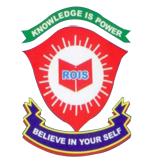 Sr. Sec. C.B.S.E Affiliated 2018-19Yearly Syllabus - Class VIENGLISHReading: Unseen Passage and poemMCB: :  The Blossom Tree, :  Dr. Murugappa Modi, Murder in BombayThe Bangle Sellers (poem), Abou Ben Adhem (Poem)Lit: The Bus Stop that Ate Children,  Kieran (Poem)      The School For Sympathy, New Blue  Writing: Notice, Diary entry,  Paragraph writing, article writing, data interpretation, Bio-sketch, Formal and Informal letterGrammar:  Grammar from April to February will be includedNovel : Part-III(Ch-21 to 30)fganhOklar  	    ikB 2& cpiu     ikB 6& ikj utj ds   ikB 9&fVdV&vyce    ikB 10&>kalh dh jkuh ¼dfork½              ikB 11&tks ns[kdj Hkh ugha ns[krs    ikB 12& lalkj iqLrd gS   ikB 13&eS lcls NksVh gksÅ¡           	    ikB 14& yksdxhr   ikB 15&ukSdj    ikB 16& ou ds ekxZ esa ¼dfork)    ikB 17&lk¡l&lk¡l esa oklO;kdj.k    ikB 14 ls 20 rd   o.kZ&foPNsn] milxZ&izR;;   laf/k ]lekl ] vuqLokj&vuqukfld dk iz;ksx ]   vusd 'kCnksa ds fy, ,d 'kCn 31 ls 48 ]eqgkojs 11 ls 22   yksdksfä;k¡ 6 lss 11 ] vusdkFkhZ 'kCn 13 ls 24]    vifBr xn~;ka'k o in~;ka'k] vuqPNsn ] foKkiu ys[ku]  i= ] fp= o.kZu ]laokn ys[ku         cky jke dFkk &  10-yadk esa guqeku  11-yadk fot;   12-jke dk jkT;kfHk’ksdMATHSL-  7 Fractions     L-8 Decimals      L-9 Data handling           L-10 Mensuration        L-11 Algebra           L-12 Ratio & proportion  L-14 Practical Geometry 	L- 13 Symmetry 	L-6  IntegersSCIENCECh – 2 Components of  food    				 Ch – 9 The living organisms and  their   surroundingsCh – 10 Motion and measurement of  distances     	 Ch -11 Light, Shadows and ReflectionsCh - 12 Electricity and circuits        			Ch – 13 Fun with magnets       Ch – 14 Water    					  Ch – 15 Air around usS.ST.His. -     L-7 New questions and ideas   .                		L-8  Ashoka , The emperor who gave up war   L-11 new empire and kingdoms   Geo. -   L-2 Globe, Latitudes and longitudes         		L-6  Major landforms of the earth                     L-7 Our country India                L-8 India- climate vegetation and wildlife Pol. –   L-4 Key elements of a democratic government     L-5  Panchayati Raj      L -6 Rural AdministrationlaLd`rikB 1& laLd`r o.kZekyk  		ikB 2 & loZuke & ifjp;%  			ikB 10& drkZ& dkjde~   ikB 12& LoHkkosu ijksidkjh Hkosr~  	ikB 14 & ifjJekr~ fouk lQyrk u Hkofr 	 ikB 15 & vLekda jk’ªVªa  ikB 16 & mn~;kus o`f’V %  		ikB 20 & izFkek;k % lEcks/kui;ZUre~  ¿ e/kqjopukfu ¼ “yksdk %½ ÀO;kdj.k & “kCn :i& jke ] eqfu ] Hkkuq ] iq’i  loZuke :i& fde~ o ;r ¼rhuksa fyaxksa esa ½  /kkrq :i &on~ ] iB~ ] vl~ o 	   xe~ ] ¼xPN ½ yV~ydkj o  y`V~ydkj ~ ] jaxksa ds uke Qyksa ds uke ] lfCt;ksa ds uke ] fnuksa ds uke ] ifjokj% 	   “kCn ]fxurh ] milxZ ] vO;; ] laf/k& nh?kZ o xq.k] fuca/k   fp=o.kZu ] vuqokn ¼yV~ydkj o y`V~ydkj ½ ] 	   v”kqn~f/k& “kks/ku ] vifBr xn~;ka”k ] laoknys[kue~COMPUTER Ch – 8 :  Introduction to Flash CS3  	 Ch – 9 : Drawing tools in Flash CS3     	Ch – 10 : Creating Animations in Flash CS 3Practical :      Small  Basic  & FlashG.K. Page no.47 to Page no.67 ,  Page no.69 and Page no.72    Current AffairsART /CRAFT  Page no. 49, 53, 64, 68 ,72,82,84FRENCHLe Grammaire:l’articlel’adjective Tous les verbs: ER, RE, IR Le Vocabulaire: Le camping ( camping)Le corps du partie ( body parts)Les sports ( sports)Les Divers:Les comptent ( counting 1-100) Le fiche d’ identite ( identity card)Les repas francais (meal) Comprehension d’ecrit ( comprehension writing)
